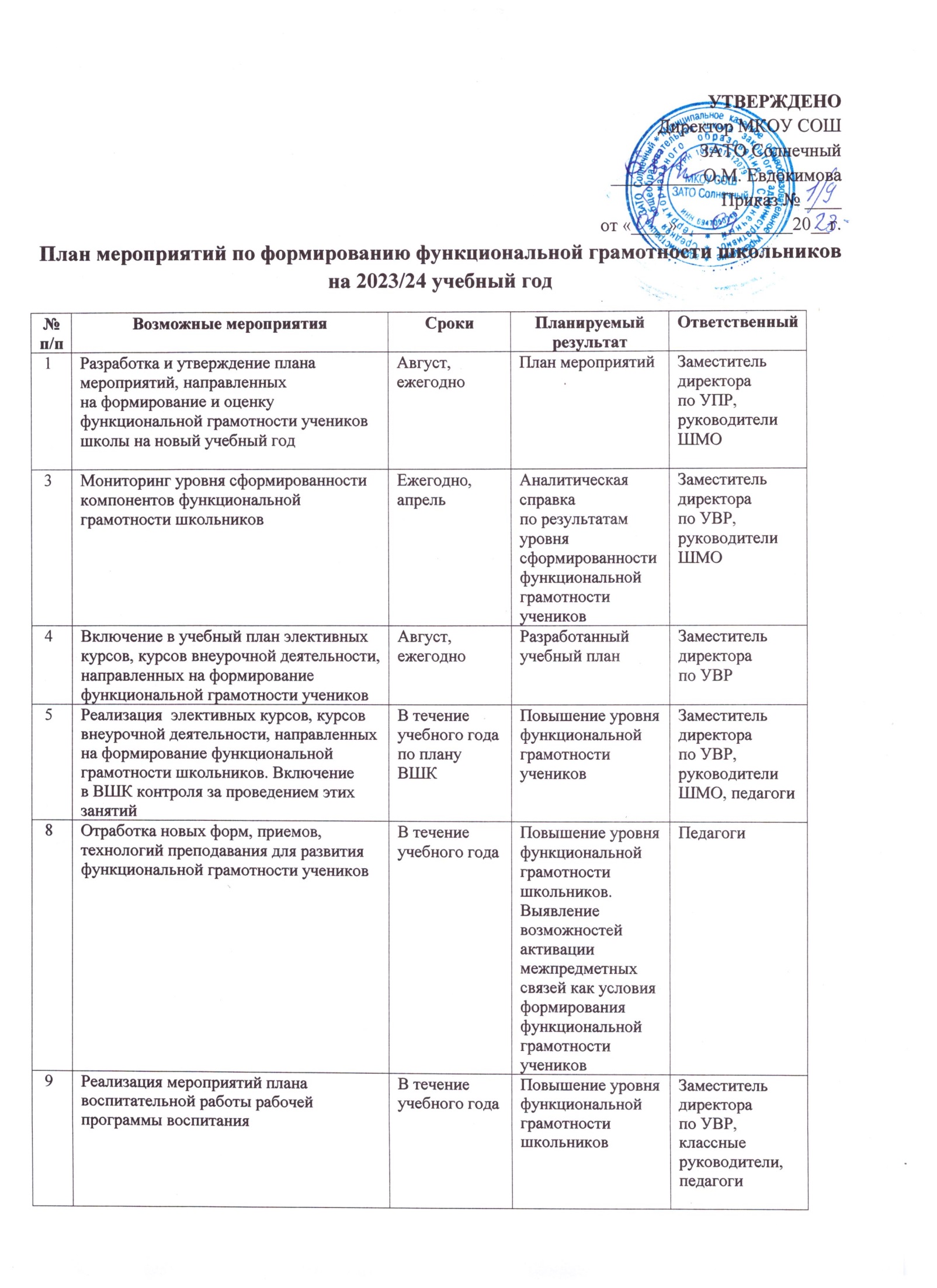 План мероприятий по формированию функциональной грамотности школьников на 2023/24 учебный год№ п/пВозможные мероприятияСрокиПланируемый результатОтветственный 1Разработка и утверждение плана мероприятий, направленных на формирование и оценку функциональной грамотности учеников школы на новый учебный годАвгуст, ежегодноПлан мероприятийЗаместитель директора по УПР, руководители ШМО 3Мониторинг уровня сформированности компонентов функциональной грамотности школьниковЕжегодно, апрельАналитическая справка по результатам уровня сформированности функциональной грамотности учениковЗаместитель директора по УВР, руководители ШМО 4Включение в учебный план элективных курсов, курсов внеурочной деятельности, направленных на формирование функциональной грамотности учениковАвгуст, ежегодноРазработанный учебный планЗаместитель директора по УВР 5Реализация  элективных курсов, курсов внеурочной деятельности, направленных на формирование функциональной грамотности школьников. Включение в ВШК контроля за проведением этих занятийВ течение учебного года по плану ВШКПовышение уровня функциональной грамотности учениковЗаместитель директора по УВР, руководители ШМО, педагоги 8Отработка новых форм, приемов, технологий преподавания для развития функциональной грамотности учениковВ течение учебного годаПовышение уровня функциональной грамотности школьников. Выявление возможностей активации межпредметных связей как условия формирования функциональной грамотности учениковПедагоги 9Реализация мероприятий плана воспитательной работы рабочей программы воспитанияВ течение учебного годаПовышение уровня функциональной грамотности школьниковЗаместитель директора по УВР, классные руководители, педагоги 10Организация участия педагогов школы в курсах повышения квалификации, посвященных формированию функциональной грамотностиВ течение учебного года по отдельному плануПовышение уровня профессиональной компетентности педагогов по вопросу формирования функциональной грамотностиЗаместитель директора по УВР 11Проведение онлайн-уроков финансовой грамотности, уроков цифры, профориентационных уроков, уроков безопасностиВ течение учебного годаПовышение уровня функциональной грамотности школьниковКлассные руководители, педагоги 13Организация внутришкольного контроля. Качество подготовки проектов и исследований с ученикамиНоябрь, мартОтчет на совещании при директора о результатах контроля за работой учителей по подготовке учеников 7–8-х классов к парно-групповым или индивидуальным проектам, 9–10-х классов – к индивидуальным проектамЗаместитель директора по УВР, руководители ШМО 14Заседания ШМО педагогов с целью обмена опытом реализации содержания и форм активизации межпредметных связей для формирования функциональной грамотности школьниковПо плану ШМОКорректировка созданной модели, методические рекомендации по реализации планаЗаместитель директора по УВР, руководители ШМО 15Подготовка методических материалов: разработок уроков, занятий курсов внеурочной деятельности, методических рекомендаций и др.В течение годаСоздание сборников инновационных продуктовЗаместитель директора по УВР, руководители ШМО, педагоги 16Проведение тематических педагогических советов по теме работы площадки (например, «Внутришкольная система оценки качества образования: проблемы и перспективы») мартВыявление и трансляция положительного опыта. Повышение профессионального мастерства педагогов. Формулирование требований разных групп участников образовательных отношений к качеству образования. Внесение изменений в нормативную основу ВСОКО на локальном уровнеДиректор, заместитель директора по УВР 17Участие учеников школы в конкурсах, олимпиадах по развитию функциональной грамотности разных возрастных групп под руководством педагоговВ течение годаАнализ результатов участия учеников, формирование функциональной грамотности школьниковЗаместитель директора по УВР, руководители ШМО, педагоги 18Модернизация материалов интернет-ресурсов. Приобретение научно-методической литературы по теме формирования функциональной грамотностиВ течение годаПополнение банка диагностического инструментарияРуководители ШМО, педагоги 19Внедрение в образовательный процесс разработанного материала из открытого банка заданий и технологий с целью формирования функциональной грамотностиВ течение годаОсвоение педагогами методики образовательного процесса в соответствии с целью и задачами планаЗаместитель директора по УВР, руководители ШМО, педагоги 20Актуализация банка заданий и межпредметных технологий для формирования функциональной грамотности учениковЕжегодноБанк межпредметных технологий и заданий для формирования функциональной грамотностиЗаместитель директора по УВР, руководители ШМО 21Обобщение опыта педагогов школы и представление опыта на заседаниях методических объединенийМарт – апрельРабота педагогов в соответствии с целью и задачами планаЗаместитель директора по УВР, руководители ШМО 22Мониторинг качества подготовки учеников школы в формы всероссийских проверочных работаАпрель – май, ежегодноАналитическая справка по результатам ВПР. Подготовка программы по устранению дефицитовЗаместитель директора по УВР 23Мониторинг реализации мероприятий плана работы. Анализ работыМай, ежегодноАналитическая справка по итогам реализации плана работы по формированию функциональной грамотности школьников. Совещание при директореДиректор, заместитель директора по УВР 24Информирование педагогов, учеников и родителей о работе школы по формированию функциональной грамотности школьников на официальном сайте школы. Публикация разработокВ течение годаОбеспечение открытости деятельности школы. Трансляция опытаЗаместитель директора по УВР, технический специалист 25Проведение педагогами мастер-классов, обобщающих заседаний ШМО, семинаров и др.В течение годаОбмена педагогическим опытомЗаместитель директора по УВР, руководители ШМО, педагоги